MODULO D’ISCRIZIONE PER MINORENNISport praticato …………………………………………..Il /La Sottoscritto/a …………………………………………………………………….Nato/a a ………………………………………………………… il ….…../……..…./……………….Residente a …………………………………….……………In via ……………………………………………………………………. N. …........Con la presente intende far aderire come atleta alla manifestazione “Villa in 24 ore” organizzata dall’ASDVILLAFALLETTO nei giorni 9 / 10 luglio  2022  il/la proprio/a figlio/aCognome ………………..……………….. Nome………………….………………………Nato/a a ………………………………………………………… il ………./…..……./……………….Residente a ……………………………….……………………In via ……………………………………………………………………. N. ….........Recapito Telefonico ……………………………………………….Firma dell’atleta …………………………………………………………………Inoltre, AUTORIZZO mio/a figlio/a campeggiare nell’apposita area durante la manifestazione.Con la presente si declina ogni responsabilità all’ASD VILLAFALLETTO per eventuali danni subiti dal/dalla proprio/afiglio/a durante tale attivitàLuogo ………………………………………………….. Data ………../…………../……………………Firma leggibile di un genitore …………………………………………………………………...ASD VILLAFALLETTO_ Via Toselli 4 – 12020 Villafalletto (CN)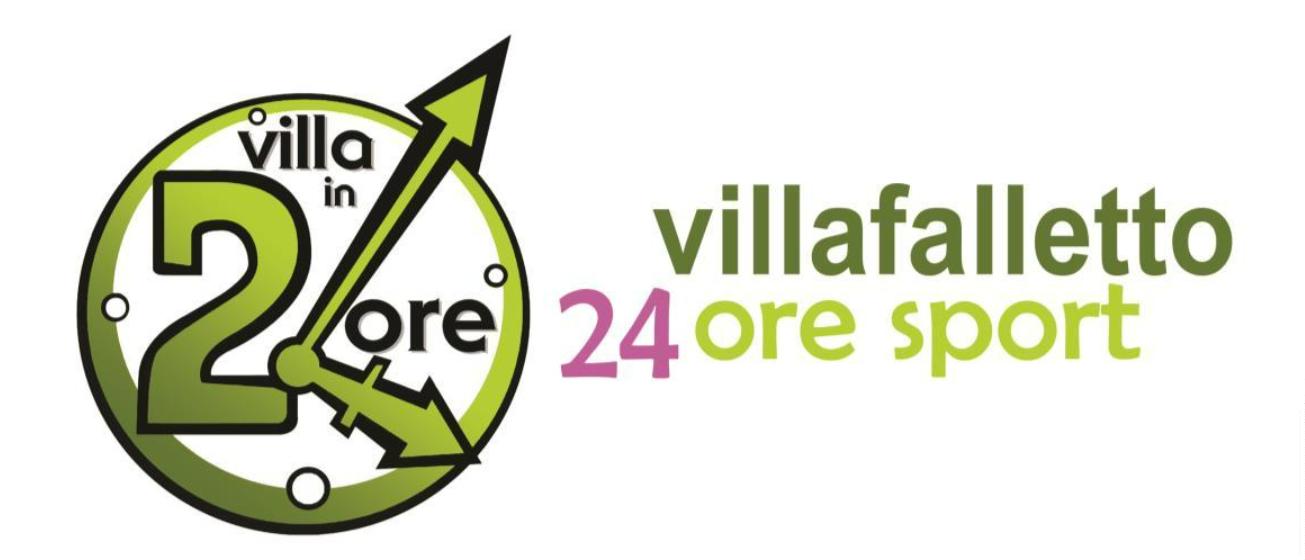 